Please return to Waste Reduction Coordinator Engineering Department 2nd Floor 98 Washington Street Salem MA 01970Devuelve esta solicitud al Coordinador de Reducir Basura – Departamento de Ingeniería 2do Piso 98 Washington Street Salem MA 01970Hardship Waiver City of SalemFor Curbside Bulk Item Pick Up & Mattress and Box Spring Curbside Pick Up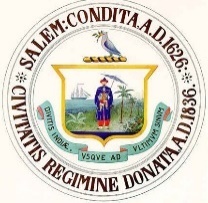 First Name2.Address: Address: Address: Address: Address: Address: Address: Address: Address: Address: Address: Address: Address: Address: Address: Address: Address: (Street and Number)                                            (City/Town)                                                                                               (State and Zip)(Street and Number)                                            (City/Town)                                                                                               (State and Zip)(Street and Number)                                            (City/Town)                                                                                               (State and Zip)(Street and Number)                                            (City/Town)                                                                                               (State and Zip)(Street and Number)                                            (City/Town)                                                                                               (State and Zip)(Street and Number)                                            (City/Town)                                                                                               (State and Zip)(Street and Number)                                            (City/Town)                                                                                               (State and Zip)(Street and Number)                                            (City/Town)                                                                                               (State and Zip)(Street and Number)                                            (City/Town)                                                                                               (State and Zip)(Street and Number)                                            (City/Town)                                                                                               (State and Zip)(Street and Number)                                            (City/Town)                                                                                               (State and Zip)(Street and Number)                                            (City/Town)                                                                                               (State and Zip)(Street and Number)                                            (City/Town)                                                                                               (State and Zip)SECTION 1: I AM INDIGENT in that (check only one):A.SECTION 1: I AM INDIGENT in that (check only one):A.SECTION 1: I AM INDIGENT in that (check only one):A.SECTION 1: I AM INDIGENT in that (check only one):A.SECTION 1: I AM INDIGENT in that (check only one):A.SECTION 1: I AM INDIGENT in that (check only one):A.SECTION 1: I AM INDIGENT in that (check only one):A.SECTION 1: I AM INDIGENT in that (check only one):A.SECTION 1: I AM INDIGENT in that (check only one):A.SECTION 1: I AM INDIGENT in that (check only one):A.SECTION 1: I AM INDIGENT in that (check only one):A.SECTION 1: I AM INDIGENT in that (check only one):A.SECTION 1: I AM INDIGENT in that (check only one):A.SECTION 1: I AM INDIGENT in that (check only one):A.SECTION 1: I AM INDIGENT in that (check only one):A.SECTION 1: I AM INDIGENT in that (check only one):A.SECTION 1: I AM INDIGENT in that (check only one):A.SECTION 1: I AM INDIGENT in that (check only one):A.I receive public assistance under (check form of public assistance received):I receive public assistance under (check form of public assistance received):I receive public assistance under (check form of public assistance received):I receive public assistance under (check form of public assistance received):I receive public assistance under (check form of public assistance received):I receive public assistance under (check form of public assistance received):I receive public assistance under (check form of public assistance received):I receive public assistance under (check form of public assistance received):I receive public assistance under (check form of public assistance received):I receive public assistance under (check form of public assistance received):I receive public assistance under (check form of public assistance received):I receive public assistance under (check form of public assistance received):I receive public assistance under (check form of public assistance received):I receive public assistance under (check form of public assistance received):I receive public assistance under (check form of public assistance received):I receive public assistance under (check form of public assistance received):I receive public assistance under (check form of public assistance received): Transitional Aid to Families with          Dependent Children (TAFDC) Supplemental Security Income (SSI) Massachusetts Veterans Benefits      Programs; OR Transitional Aid to Families with          Dependent Children (TAFDC) Supplemental Security Income (SSI) Massachusetts Veterans Benefits      Programs; OR Transitional Aid to Families with          Dependent Children (TAFDC) Supplemental Security Income (SSI) Massachusetts Veterans Benefits      Programs; OR Transitional Aid to Families with          Dependent Children (TAFDC) Supplemental Security Income (SSI) Massachusetts Veterans Benefits      Programs; OR Transitional Aid to Families with          Dependent Children (TAFDC) Supplemental Security Income (SSI) Massachusetts Veterans Benefits      Programs; ORP Emergency Aid to Elderly, Disabled, or Children (EAEDC) Medicaid (MassHealth) Emergency Aid to Elderly, Disabled, or Children (EAEDC) Medicaid (MassHealth) Emergency Aid to Elderly, Disabled, or Children (EAEDC) Medicaid (MassHealth) Emergency Aid to Elderly, Disabled, or Children (EAEDC) Medicaid (MassHealth) Emergency Aid to Elderly, Disabled, or Children (EAEDC) Medicaid (MassHealth) Emergency Aid to Elderly, Disabled, or Children (EAEDC) Medicaid (MassHealth) Emergency Aid to Elderly, Disabled, or Children (EAEDC) Medicaid (MassHealth) Emergency Aid to Elderly, Disabled, or Children (EAEDC) Medicaid (MassHealth) Emergency Aid to Elderly, Disabled, or Children (EAEDC) Medicaid (MassHealth) Emergency Aid to Elderly, Disabled, or Children (EAEDC) Medicaid (MassHealth) Emergency Aid to Elderly, Disabled, or Children (EAEDC) Medicaid (MassHealth) Emergency Aid to Elderly, Disabled, or Children (EAEDC) Medicaid (MassHealth)B.B.B.B.B.B.B.B.B.B.B.B.B.B.B.B.B.B.I am unable to pay the fees and costs of this service, or I am unable to do so without depriving myself or my dependents of the necessities of life, including food, shelter, or clothing.  I am unable to pay the fees and costs of this service, or I am unable to do so without depriving myself or my dependents of the necessities of life, including food, shelter, or clothing.  I am unable to pay the fees and costs of this service, or I am unable to do so without depriving myself or my dependents of the necessities of life, including food, shelter, or clothing.  I am unable to pay the fees and costs of this service, or I am unable to do so without depriving myself or my dependents of the necessities of life, including food, shelter, or clothing.  I am unable to pay the fees and costs of this service, or I am unable to do so without depriving myself or my dependents of the necessities of life, including food, shelter, or clothing.  I am unable to pay the fees and costs of this service, or I am unable to do so without depriving myself or my dependents of the necessities of life, including food, shelter, or clothing.  I am unable to pay the fees and costs of this service, or I am unable to do so without depriving myself or my dependents of the necessities of life, including food, shelter, or clothing.  I am unable to pay the fees and costs of this service, or I am unable to do so without depriving myself or my dependents of the necessities of life, including food, shelter, or clothing.  I am unable to pay the fees and costs of this service, or I am unable to do so without depriving myself or my dependents of the necessities of life, including food, shelter, or clothing.  I am unable to pay the fees and costs of this service, or I am unable to do so without depriving myself or my dependents of the necessities of life, including food, shelter, or clothing.  I am unable to pay the fees and costs of this service, or I am unable to do so without depriving myself or my dependents of the necessities of life, including food, shelter, or clothing.  I am unable to pay the fees and costs of this service, or I am unable to do so without depriving myself or my dependents of the necessities of life, including food, shelter, or clothing.  I am unable to pay the fees and costs of this service, or I am unable to do so without depriving myself or my dependents of the necessities of life, including food, shelter, or clothing.  I am unable to pay the fees and costs of this service, or I am unable to do so without depriving myself or my dependents of the necessities of life, including food, shelter, or clothing.  I am unable to pay the fees and costs of this service, or I am unable to do so without depriving myself or my dependents of the necessities of life, including food, shelter, or clothing.  I am unable to pay the fees and costs of this service, or I am unable to do so without depriving myself or my dependents of the necessities of life, including food, shelter, or clothing.  I am unable to pay the fees and costs of this service, or I am unable to do so without depriving myself or my dependents of the necessities of life, including food, shelter, or clothing.  SECTION 2: I request that the following fees for Curbside Bulk Item Pickup or Curbside Mattress and Box Spring Recycling services be waived. Curbside Bulk Item Pick Up ($20/item)  Curbside Mattress/Box Spring Pick Up ($20/item)Total Amount Requested to be waived: $_______Phone Number: ____________________   Email Address:______________________I request that the following fees for Curbside Bulk Item Pickup or Curbside Mattress and Box Spring Recycling services be waived. Curbside Bulk Item Pick Up ($20/item)  Curbside Mattress/Box Spring Pick Up ($20/item)Total Amount Requested to be waived: $_______Phone Number: ____________________   Email Address:______________________I request that the following fees for Curbside Bulk Item Pickup or Curbside Mattress and Box Spring Recycling services be waived. Curbside Bulk Item Pick Up ($20/item)  Curbside Mattress/Box Spring Pick Up ($20/item)Total Amount Requested to be waived: $_______Phone Number: ____________________   Email Address:______________________I request that the following fees for Curbside Bulk Item Pickup or Curbside Mattress and Box Spring Recycling services be waived. Curbside Bulk Item Pick Up ($20/item)  Curbside Mattress/Box Spring Pick Up ($20/item)Total Amount Requested to be waived: $_______Phone Number: ____________________   Email Address:______________________I request that the following fees for Curbside Bulk Item Pickup or Curbside Mattress and Box Spring Recycling services be waived. Curbside Bulk Item Pick Up ($20/item)  Curbside Mattress/Box Spring Pick Up ($20/item)Total Amount Requested to be waived: $_______Phone Number: ____________________   Email Address:______________________Signature:Signature:Signature:Solicitud - Descargar Costo Ciudad de SalemPara recoger basura en gran cantidad & recoger colchonesNombre:Nombre:Primer NombreMedio Nombre:Medio Nombre:Medio Nombre:Medio Nombre:Medio Nombre:ApellidoApellidoApellidoApellidoApellidoApellidoApellido2.Dirección: Dirección: Dirección: Dirección: Dirección: Dirección: Dirección: Dirección: Dirección: Dirección: Dirección: Dirección: Dirección: Dirección: Dirección: Dirección: Dirección: (Street and Nombre)                                         (City/Town)                                                                                               (Estado y Zip)(Street and Nombre)                                         (City/Town)                                                                                               (Estado y Zip)(Street and Nombre)                                         (City/Town)                                                                                               (Estado y Zip)(Street and Nombre)                                         (City/Town)                                                                                               (Estado y Zip)(Street and Nombre)                                         (City/Town)                                                                                               (Estado y Zip)(Street and Nombre)                                         (City/Town)                                                                                               (Estado y Zip)(Street and Nombre)                                         (City/Town)                                                                                               (Estado y Zip)(Street and Nombre)                                         (City/Town)                                                                                               (Estado y Zip)(Street and Nombre)                                         (City/Town)                                                                                               (Estado y Zip)(Street and Nombre)                                         (City/Town)                                                                                               (Estado y Zip)(Street and Nombre)                                         (City/Town)                                                                                               (Estado y Zip)(Street and Nombre)                                         (City/Town)                                                                                               (Estado y Zip)(Street and Nombre)                                         (City/Town)                                                                                               (Estado y Zip)SECCION 1: SOY INDIGENTE porque (Marca solo uno):A.SECCION 1: SOY INDIGENTE porque (Marca solo uno):A.SECCION 1: SOY INDIGENTE porque (Marca solo uno):A.SECCION 1: SOY INDIGENTE porque (Marca solo uno):A.SECCION 1: SOY INDIGENTE porque (Marca solo uno):A.SECCION 1: SOY INDIGENTE porque (Marca solo uno):A.SECCION 1: SOY INDIGENTE porque (Marca solo uno):A.SECCION 1: SOY INDIGENTE porque (Marca solo uno):A.SECCION 1: SOY INDIGENTE porque (Marca solo uno):A.SECCION 1: SOY INDIGENTE porque (Marca solo uno):A.SECCION 1: SOY INDIGENTE porque (Marca solo uno):A.SECCION 1: SOY INDIGENTE porque (Marca solo uno):A.SECCION 1: SOY INDIGENTE porque (Marca solo uno):A.SECCION 1: SOY INDIGENTE porque (Marca solo uno):A.SECCION 1: SOY INDIGENTE porque (Marca solo uno):A.SECCION 1: SOY INDIGENTE porque (Marca solo uno):A.SECCION 1: SOY INDIGENTE porque (Marca solo uno):A.SECCION 1: SOY INDIGENTE porque (Marca solo uno):A.Recibo asistencia público: (marca el tipo de asistencia que recibes):Recibo asistencia público: (marca el tipo de asistencia que recibes):Recibo asistencia público: (marca el tipo de asistencia que recibes):Recibo asistencia público: (marca el tipo de asistencia que recibes):Recibo asistencia público: (marca el tipo de asistencia que recibes):Recibo asistencia público: (marca el tipo de asistencia que recibes):Recibo asistencia público: (marca el tipo de asistencia que recibes):Recibo asistencia público: (marca el tipo de asistencia que recibes):Recibo asistencia público: (marca el tipo de asistencia que recibes):Recibo asistencia público: (marca el tipo de asistencia que recibes):Recibo asistencia público: (marca el tipo de asistencia que recibes):Recibo asistencia público: (marca el tipo de asistencia que recibes):Recibo asistencia público: (marca el tipo de asistencia que recibes):Recibo asistencia público: (marca el tipo de asistencia que recibes):Recibo asistencia público: (marca el tipo de asistencia que recibes):Recibo asistencia público: (marca el tipo de asistencia que recibes):Recibo asistencia público: (marca el tipo de asistencia que recibes): Asistencia a familias con jóvenes dependientes (TAFDC) Ingreso suplementario (SSI) Beneficios para veteranos ; O Asistencia a familias con jóvenes dependientes (TAFDC) Ingreso suplementario (SSI) Beneficios para veteranos ; O Asistencia a familias con jóvenes dependientes (TAFDC) Ingreso suplementario (SSI) Beneficios para veteranos ; O Asistencia a familias con jóvenes dependientes (TAFDC) Ingreso suplementario (SSI) Beneficios para veteranos ; O Asistencia a familias con jóvenes dependientes (TAFDC) Ingreso suplementario (SSI) Beneficios para veteranos ; OP Asistencia de emergencia a mayores de edad, discapacitados, y jóvenes (EAEDC) Medicaid (MassHealth) Asistencia de emergencia a mayores de edad, discapacitados, y jóvenes (EAEDC) Medicaid (MassHealth) Asistencia de emergencia a mayores de edad, discapacitados, y jóvenes (EAEDC) Medicaid (MassHealth) Asistencia de emergencia a mayores de edad, discapacitados, y jóvenes (EAEDC) Medicaid (MassHealth) Asistencia de emergencia a mayores de edad, discapacitados, y jóvenes (EAEDC) Medicaid (MassHealth) Asistencia de emergencia a mayores de edad, discapacitados, y jóvenes (EAEDC) Medicaid (MassHealth) Asistencia de emergencia a mayores de edad, discapacitados, y jóvenes (EAEDC) Medicaid (MassHealth) Asistencia de emergencia a mayores de edad, discapacitados, y jóvenes (EAEDC) Medicaid (MassHealth) Asistencia de emergencia a mayores de edad, discapacitados, y jóvenes (EAEDC) Medicaid (MassHealth) Asistencia de emergencia a mayores de edad, discapacitados, y jóvenes (EAEDC) Medicaid (MassHealth) Asistencia de emergencia a mayores de edad, discapacitados, y jóvenes (EAEDC) Medicaid (MassHealth) Asistencia de emergencia a mayores de edad, discapacitados, y jóvenes (EAEDC) Medicaid (MassHealth)B.B.B.B.B.B.B.B.B.B.B.B.B.B.B.B.B.B.No puedo pagar las multas y costos del servicio, o no puedo pagarlo sin quitar mi familia o yo de las necesidades de vida, incluyendo comida, refugio, o ropas.   No puedo pagar las multas y costos del servicio, o no puedo pagarlo sin quitar mi familia o yo de las necesidades de vida, incluyendo comida, refugio, o ropas.   No puedo pagar las multas y costos del servicio, o no puedo pagarlo sin quitar mi familia o yo de las necesidades de vida, incluyendo comida, refugio, o ropas.   No puedo pagar las multas y costos del servicio, o no puedo pagarlo sin quitar mi familia o yo de las necesidades de vida, incluyendo comida, refugio, o ropas.   No puedo pagar las multas y costos del servicio, o no puedo pagarlo sin quitar mi familia o yo de las necesidades de vida, incluyendo comida, refugio, o ropas.   No puedo pagar las multas y costos del servicio, o no puedo pagarlo sin quitar mi familia o yo de las necesidades de vida, incluyendo comida, refugio, o ropas.   No puedo pagar las multas y costos del servicio, o no puedo pagarlo sin quitar mi familia o yo de las necesidades de vida, incluyendo comida, refugio, o ropas.   No puedo pagar las multas y costos del servicio, o no puedo pagarlo sin quitar mi familia o yo de las necesidades de vida, incluyendo comida, refugio, o ropas.   No puedo pagar las multas y costos del servicio, o no puedo pagarlo sin quitar mi familia o yo de las necesidades de vida, incluyendo comida, refugio, o ropas.   No puedo pagar las multas y costos del servicio, o no puedo pagarlo sin quitar mi familia o yo de las necesidades de vida, incluyendo comida, refugio, o ropas.   No puedo pagar las multas y costos del servicio, o no puedo pagarlo sin quitar mi familia o yo de las necesidades de vida, incluyendo comida, refugio, o ropas.   No puedo pagar las multas y costos del servicio, o no puedo pagarlo sin quitar mi familia o yo de las necesidades de vida, incluyendo comida, refugio, o ropas.   No puedo pagar las multas y costos del servicio, o no puedo pagarlo sin quitar mi familia o yo de las necesidades de vida, incluyendo comida, refugio, o ropas.   No puedo pagar las multas y costos del servicio, o no puedo pagarlo sin quitar mi familia o yo de las necesidades de vida, incluyendo comida, refugio, o ropas.   No puedo pagar las multas y costos del servicio, o no puedo pagarlo sin quitar mi familia o yo de las necesidades de vida, incluyendo comida, refugio, o ropas.   No puedo pagar las multas y costos del servicio, o no puedo pagarlo sin quitar mi familia o yo de las necesidades de vida, incluyendo comida, refugio, o ropas.   No puedo pagar las multas y costos del servicio, o no puedo pagarlo sin quitar mi familia o yo de las necesidades de vida, incluyendo comida, refugio, o ropas.   SECCION 2: Yo pido que los siguientes costos para recoger cosas y servicios de recoger colchones sean renunciados. Recoger basura en gran cantidad ($20/articulo)  Recoger colchones/cama ($20/articulo)Cantidad total que sea renunciado: $_______Número de teléfono:______________Dirección de correo electrónico:______________Yo pido que los siguientes costos para recoger cosas y servicios de recoger colchones sean renunciados. Recoger basura en gran cantidad ($20/articulo)  Recoger colchones/cama ($20/articulo)Cantidad total que sea renunciado: $_______Número de teléfono:______________Dirección de correo electrónico:______________Yo pido que los siguientes costos para recoger cosas y servicios de recoger colchones sean renunciados. Recoger basura en gran cantidad ($20/articulo)  Recoger colchones/cama ($20/articulo)Cantidad total que sea renunciado: $_______Número de teléfono:______________Dirección de correo electrónico:______________Yo pido que los siguientes costos para recoger cosas y servicios de recoger colchones sean renunciados. Recoger basura en gran cantidad ($20/articulo)  Recoger colchones/cama ($20/articulo)Cantidad total que sea renunciado: $_______Número de teléfono:______________Dirección de correo electrónico:______________Yo pido que los siguientes costos para recoger cosas y servicios de recoger colchones sean renunciados. Recoger basura en gran cantidad ($20/articulo)  Recoger colchones/cama ($20/articulo)Cantidad total que sea renunciado: $_______Número de teléfono:______________Dirección de correo electrónico:______________Firma:Firma:Firma:Fecha:Fecha: